Stansted Parish Council53 Capelands • New Ash Green • Longfield •  DA3 8LQtel: 01474 872729 • mobile: 07956 677731 • e-mail:   roxanamebrammer@gmail.comwww. stansted-pc.gov.ukC/ECM07/17/1-8TO THE MEMBERS OF THE COUNCILNOTICE is hereby given that an Extraordinary Meeting of the Parish Council will be held in Stansted Village Hall, Malthouse Road, Stansted on Wednesday 19 July 2017 at 8 pm, which meeting Members are hereby summoned to attend. AGENDAThe next ordinary meeting will be held on Monday 4 September 2017 in Fairseat Village Hall at 8pm.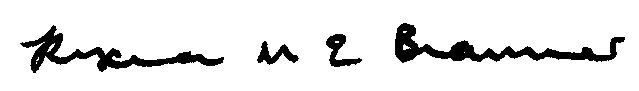 Roxana BrammerParish Clerk13 July 20171Apologies for absence Apologies for absence Apologies for absence Apologies for absence 2Declarations of InterestDeclarations of InterestDeclarations of InterestDeclarations of Interest3Stansted SchoolStansted SchoolStansted SchoolStansted SchoolaaSurvey resultsSurvey resultsSurvey resultsSurvey resultsbbClerk’s Report Clerk’s Report Clerk’s Report Clerk’s Report Clerk’s Report ccAdoption of Business PlanAdoption of Business PlanAdoption of Business PlanAdoption of Business PlanAdoption of Business PlanddResolution to seek Borrowing ApprovalResolution to seek Borrowing ApprovalResolution to seek Borrowing ApprovalResolution to seek Borrowing ApprovalResolution to seek Borrowing ApprovaleeResolution to seek Planning Permission for change of useResolution to seek Planning Permission for change of useResolution to seek Planning Permission for change of useResolution to seek Planning Permission for change of useResolution to seek Planning Permission for change of useffResolution to instruct SolicitorResolution to instruct SolicitorResolution to instruct SolicitorResolution to instruct SolicitorResolution to instruct Solicitor4Finance Finance Finance Finance Finance aaAccounts for payment:Accounts for payment:Accounts for payment:Accounts for payment:Accounts for payment:R B Consultants (Clerk)R B Consultants (Clerk)829162.80Quarterly expenses   1 April – 30 JuneQuarterly expenses   1 April – 30 June125.00mileage 1 April – 30 Junemileage 1 April – 30 June37.80D C Hudson & PartnerD C Hudson & Partner8301098.12HCI Data LtdHCI Data Ltd831130.805Any other business at the Chairman’s discretion. No proposals can be made nor decisions taken under this item. Any matters raised may be placed on the agenda for the next or a subsequent meeting.Any other business at the Chairman’s discretion. No proposals can be made nor decisions taken under this item. Any matters raised may be placed on the agenda for the next or a subsequent meeting.Any other business at the Chairman’s discretion. No proposals can be made nor decisions taken under this item. Any matters raised may be placed on the agenda for the next or a subsequent meeting.Any other business at the Chairman’s discretion. No proposals can be made nor decisions taken under this item. Any matters raised may be placed on the agenda for the next or a subsequent meeting.Any other business at the Chairman’s discretion. No proposals can be made nor decisions taken under this item. Any matters raised may be placed on the agenda for the next or a subsequent meeting.Any other business at the Chairman’s discretion. No proposals can be made nor decisions taken under this item. Any matters raised may be placed on the agenda for the next or a subsequent meeting.